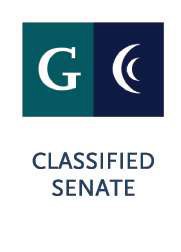 EXECUTIVE BOARD MEETINGCuyamaca CollegeThurs. Feb 5, 2020 1:00p – 3:00pLocation: B-264Attendees: Cuyamaca Executive BoardGuests: Nashona Andrade AGENDAMeeting Called to Order:	Meeting Adjourned:# Agenda Item	CALL TO ORDERRoll CallAgenda additions/deletions/revisions to the agenda.Approval of minutes from January meeting. ACTION ITEMSApproval of Staffing Resource Guide for publication.COMMUNICATIONS/DISCUSSION ITEMS:Nashona Andrade presentation overview of Classified Professionals Program.CCC Updates, Caring Campus, Staffing Prioritization Task Force, Program Review Steering Committee, Classified Senate Coordinating Council, Guided PathwaysProfessional Development Survey Task Force Senate goals update- next steps Reference Materials: CLPD 2020 Schedule Classified Professionals Program Schedule Staffing Resource Guide Additional Instructions: March 5th- B-264